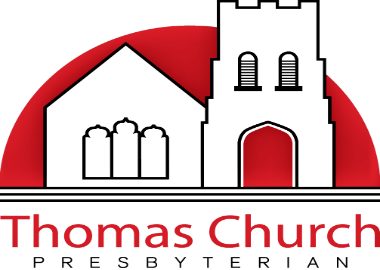 GATHERPrelude Welcome and Prayer of InvocationPraise Song -- #14 For The Beauty of the Earth (v.1-4)*Call to Worship	Leader:	We are called to love the Lord our GodPeople:	We are called to love with all our heart and soulLeader:	We are called to love the Lord our GodPeople:	We are called to love with all our mind and strengthLeader:	We are called to love the Lord our GodPeople:	And we are called to love our neighbor as ourselves.Leader:	Come, let us love our God and share God’s love in this time of worship!*Song of Adoration -- --#628  Praise, I Will Praise You, Lord*Call to Confession*Prayer of Confession:Holy God, we come before you today, a people who would like to think that we love you with all our hearts and souls, with all our might, but there are so many other things in our lives that clamor for our attention that we often relegate you to Sundays and times when we want you to rescue us. Most of us really do want you to be the one in whom we live and move and have our being.  We really do want to hear your voice above all of the other voices in our lives.  But we get bogged down in the daily routine.  We forget who we are.  We forget who you are.  We forget what the church is supposed to be.  So here we are, standing before you today, with our human foibles and our short attention spans, asking that you would make yourself known to us, that you would help us to recognize the presence of the Holy, that you would continue to challenge us, inspire us, and make us into the people you want us to be.  Amen. *Silent Prayer and Assurance of Forgiveness*Gloria PatriRECEIVE THE WORDPrayer for IlluminationFirst Reading: Ruth 1:1-18Anthem  --  Where You Go -Callahan/GalatiSecond Reading: Mark 12:28-34SermonRESPONDSermon Song -- #828 More Love to TheeOur Life Together: Announcements, Joys and ConcernsCheck Presentation: American Legion Housing for Homeless Veterans	Prayers of the People and the Lord’s PrayerTithes and OfferingsDoxology*Prayer of DedicationBlessed are you God of all creation; through your goodness we have these gifts to share.  Accept and use our offerings for your glory and for the service of your kingdom.  In Jesus Name.  Amen.SEND FORTH*Song for Sending –  Love the Lord -Brewster*Call to Discipleship and Blessing*Postlude* Stand if you are able